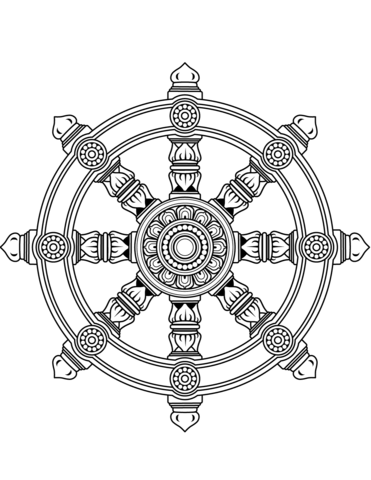 QuestionAnswerMarks1Which of the following is not one of the Four Sights.         Old age         poverty       sickness       death/12Give two different reasons why Siddhartha left his life of luxury.  /23Explain a reason seeing the fourth sight was particularly important for Siddhartha.       /34Explain a reason why Siddhartha’s ascetic life failed to result in his enlightenment.     /35Explain two reasons why the stories of Siddhartha’s birth suggest there was something special about him./5QuestionAnswerMarks1Which of the following is not one of the Four Sights.        Old age         poverty       sickness       death       /12Give two different reasons why Siddhartha left his life of luxury.     /23Explain a reason seeing the fourth sight was particularly important for Siddhartha.  /34Explain a reason why Siddhartha’s ascetic life failed to result in his enlightenment.     /35Explain two reasons why the stories of Siddhartha’s birth suggest there was something special about him./5